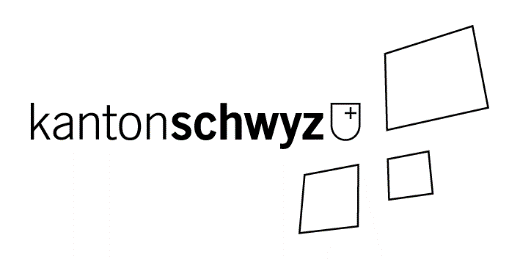 PersonalamtPersonalamtPersonalamtPersonalamtPersonalamtPersonalamtPersonalamtPersonalamtPersonalamtPersonalamtPersonalblattPersonalblattPersonalblattPersonalblattPersonalblattPersonalblattPersonalblattPersonalblattPersonalblattPersonalblattPersonalblattPersonalienPersonalienPersonalnummer:Personalnummer:Wird durch Personalamt vergeben!Wird durch Personalamt vergeben!Name, Ledigname:Name, Ledigname:Vorname:Vorname:Titel:Titel:Adresse:Adresse:Telefon Privat:Telefon Privat:PLZ / Ort:PLZ / Ort:Telefon Mobile:Telefon Mobile:private Mailadresse:private Mailadresse:Beruf:Beruf:Neue Soz.vers.-Nr.:Neue Soz.vers.-Nr.:756.      756.      Geburtsdatum:Geburtsdatum:Geschlecht:Geschlecht: männlich  	 weiblich männlich  	 weiblichHeimatort:Heimatort:Nationalität:Nationalität:Wenn nicht Schweizer Bürger/in: quellensteuerpflichtigWenn nicht Schweizer Bürger/in: quellensteuerpflichtigWenn nicht Schweizer Bürger/in: quellensteuerpflichtigWenn nicht Schweizer Bürger/in: quellensteuerpflichtigWenn nicht Schweizer Bürger/in: quellensteuerpflichtigWenn nicht Schweizer Bürger/in: quellensteuerpflichtigWenn nicht Schweizer Bürger/in: quellensteuerpflichtigWenn nicht Schweizer Bürger/in: quellensteuerpflichtigWenn nicht Schweizer Bürger/in: quellensteuerpflichtig nein        	 ja nein        	 jaKonfession*: evang-ref. evang-ref. evang-ref. evang-ref. röm.-kath. röm.-kath. christ-kath. christ-kath. Israelitische Kulturgemeinschaft Israelitische Kulturgemeinschaft keine keine keine keine Andere:  Andere: *Die Konfession und der Zivilstand werden für die Tarifeinstufung der Quellensteuer benötigt!*Die Konfession und der Zivilstand werden für die Tarifeinstufung der Quellensteuer benötigt!*Die Konfession und der Zivilstand werden für die Tarifeinstufung der Quellensteuer benötigt!*Die Konfession und der Zivilstand werden für die Tarifeinstufung der Quellensteuer benötigt!*Die Konfession und der Zivilstand werden für die Tarifeinstufung der Quellensteuer benötigt!*Die Konfession und der Zivilstand werden für die Tarifeinstufung der Quellensteuer benötigt!*Die Konfession und der Zivilstand werden für die Tarifeinstufung der Quellensteuer benötigt!*Die Konfession und der Zivilstand werden für die Tarifeinstufung der Quellensteuer benötigt!*Die Konfession und der Zivilstand werden für die Tarifeinstufung der Quellensteuer benötigt!Zivilstand*Zivilstand*Zivilstand*Zivilstand*Zivilstand*Zivilstand*Zivilstand*Zivilstand*Zivilstand*Zivilstand*Zivilstand* ledig ledig ledig ledig verheiratet seit: verheiratet seit: Konkubinat seit: Konkubinat seit: Konkubinat seit: Konkubinat seit: geschieden seit: geschieden seit: getrennt seit: getrennt seit: getrennt seit: getrennt seit: verwitwet seit: verwitwet seit: Andere: Andere: Andere: Andere:seit:seit:BankverbindungBankverbindungBankverbindungBankverbindungName Bank:Name Bank:Name Bank:Name Bank:IBAN Nr. BankCH     IBAN Nr. BankCH     IBAN Nr. BankCH     IBAN Nr. BankCH     IBAN Nr. BankCH     IBAN Nr. BankCH     IBAN Nr. BankCH     Adresse Bank:Adresse Bank:Adresse Bank:Adresse Bank:IBAN Nr. Bank/Post:IBAN Nr. Bank/Post:IBAN Nr. Bank/Post:IBAN Nr. Bank/Post:Unterschrift Ich bestätige hiermit, alle Angaben korrekt ausgefüllt zu haben.Unterschrift Ich bestätige hiermit, alle Angaben korrekt ausgefüllt zu haben.Unterschrift Ich bestätige hiermit, alle Angaben korrekt ausgefüllt zu haben.Unterschrift Ich bestätige hiermit, alle Angaben korrekt ausgefüllt zu haben.Unterschrift Ich bestätige hiermit, alle Angaben korrekt ausgefüllt zu haben.Unterschrift Ich bestätige hiermit, alle Angaben korrekt ausgefüllt zu haben.Unterschrift Ich bestätige hiermit, alle Angaben korrekt ausgefüllt zu haben.Unterschrift Ich bestätige hiermit, alle Angaben korrekt ausgefüllt zu haben.Unterschrift Ich bestätige hiermit, alle Angaben korrekt ausgefüllt zu haben.Unterschrift Ich bestätige hiermit, alle Angaben korrekt ausgefüllt zu haben.Unterschrift Ich bestätige hiermit, alle Angaben korrekt ausgefüllt zu haben.Ort, Datum:Ort, Datum:Ort, Datum:Unterschrift:Unterschrift: